◇◆◇第4回市民協働まつり参加申込書◇◆◇　　　　　（2018年7月31日（火）申込締切）＊各種ご案内や連絡に使用しますので、お持ちの方はE-mailアドレスをご記入ください。■参加希望日（どちらか一日のみの出展でも結構です。）■エントリー内容（複数回答可）※１　出展形態と出展ジャンルに☑を入れ、提供する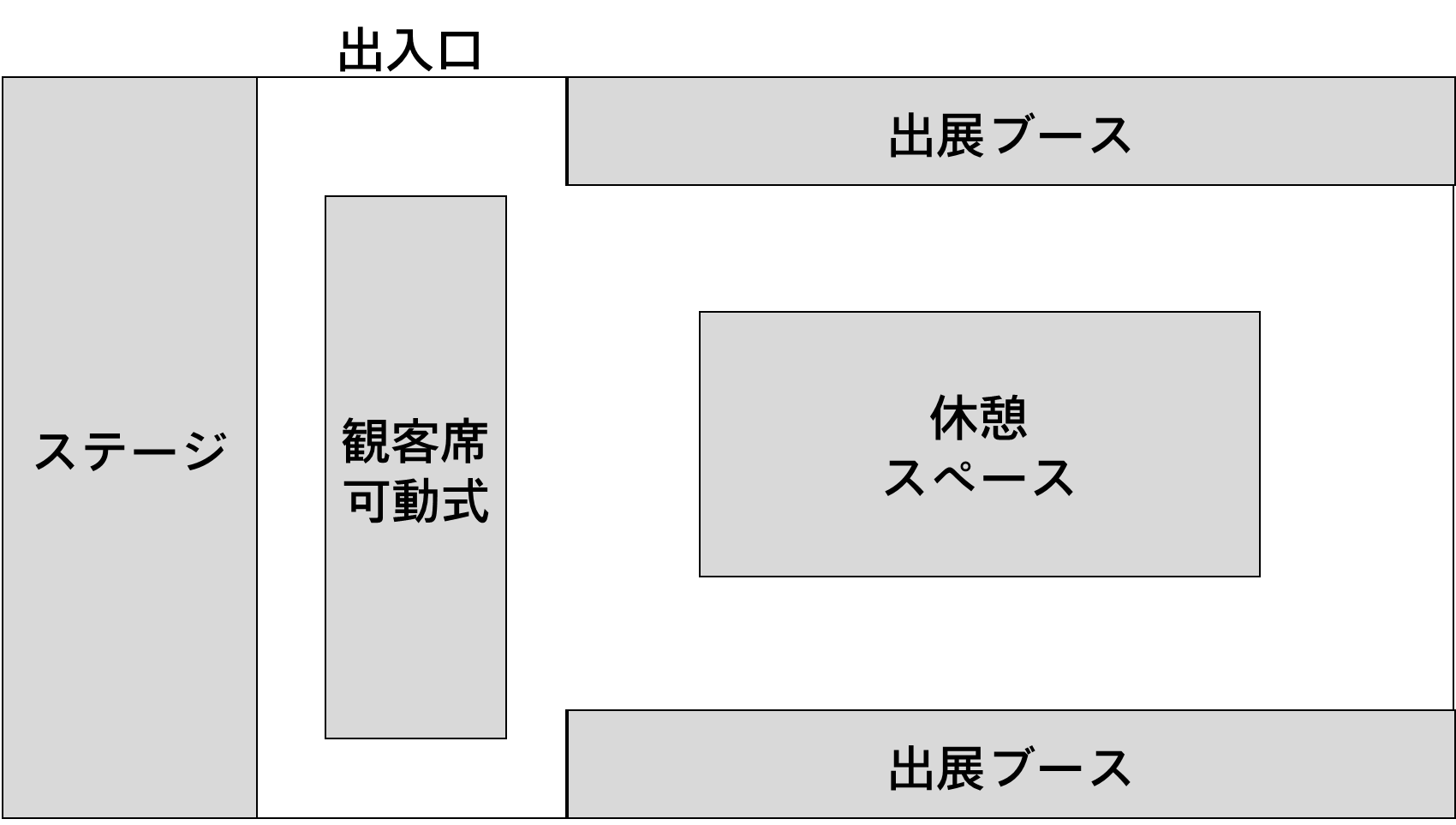 プログラムを具体的に記入してください。※２　ステージは、バルトホールと特設ステージの2ヶ所です。提案いただいたプログラムにより、事務局でスケジュール案を作成します。※３　ブースは、5階オープンフロアとバルトホール、6階会議室やフリースぺ－スに設置予定です。※４　5階は、特設ステージ設置のため、音楽など演　　　奏のある賑やかな空間となります。　　　　 　　　　　　［バルトホール配置図（案）］■利用したい備品等※１　備品数は限られていますので、ご希望に添えない場合もあります。ご了承ください。　※２　上記以外で利用したい備品等ある場合は、事務局までお問合せください。※３　延長コードは各団体がお持ちください。■団体紹介（何を目的に、誰を対象に、どんな活動をしているのかご記入ください。）※１　パンフレットに掲載する団体の紹介文です。100字以内を厳守ください。※２　紙面の都合上、修正させていただく場合があります。ご了承ください。※３　データで申し込みの場合は、マス目へ記載いただかなくても結構です。  ※４　企業の方は、CSR活動の内容を記入してください。■市民協働まつりは、参加するすべての団体で、一緒に作るイベントです。団体の皆さまには、1団体1人1時間程度の運営サポートを必須とします。担当していただく内容は下記の通りです。日程や時間につきましては、実行委員会でお知らせします。　〇運営サポート内容・事前（日程は後日）：会場飾りの作成 ・当日（ 11/24,25 ）：①館内館外でのパンフレット配り②景品コーナー景品渡し、来場者アンケート回収③ゆるキャラのアテンド、全体企画のサポート などまた、イベント前日（23日）の会場設営も、すべての団体のご参加をお願いいたします。事前会場設営と同様に、撤収（25日16:10から）もその時参加しているすべての団体で行います。ご協力のほど、よろしくお願いいたします。■その他、出展内容についてご不明な点は、お気軽にご相談ください。団 体 名団体登録番号（プラッツ登録団体の場合）　　－市民協働まつり担当者連絡先：：：市民協働まつり担当者連絡先〒〒〒市民協働まつり担当者連絡先TEL：FAX：FAX：市民協働まつり担当者連絡先E-mail：E-mail：E-mail：希 望 日　□両日　 　□24日のみ　 　□25日のみ出　展　形　態ブース　　　　　　　　□ ステージ出  展 ジ ャ ン ル□話す・聞く 　□食べる 　□作る 　□遊ぶ□買う　       □知る・学ぶ　      □発表する・演じる提供したいプログラム備品数備品数備品数机（台形）机（正方形）机（長机）イス展示パネルホワイトボードプロジェクタースクリーン